หลักฐานอ้างอิงสำหรับการดำเนินงาน Green Officeหลักฐานอ้างอิงสำหรับการดำเนินงาน Green Officeหมวดที่ 4 การจัดการของเสียหมวดที่ 4 การจัดการของเสียการจัดการของเสียการจัดการของเสียมีการด าเนินงานตามแนวทางการคัดแยก รวบรวม และกำจัดขยะอย่างเหมาะสม มีแนวทางการดำเนินงาน ดังนี้มีการคัดแยกขยะตามประเภทขยะที่เกิดขึ้นจากกิจกรรมภายในสำนักงานและจัดวางถังขยะตามพื้นที่ทำงานต่าง ๆ อย่างเหมาะสมทุกจุดที่สุ่มตรวจสอบมีการติดป้ายบ่งชี้ประเภทขยะอย่างถูกต้องและชัดเจนทุกถังที่สุ่มตรวจสอบมีจุดพักขยะที่เหมาะสมตามหลักวิชาการ โดยจะต้องมีพื้นที่รองรับขยะแต่ละประเภทจากข้อ (1) อย่างเพียงพอมีการทิ้งขยะถูกต้องทุกจุดที่สุ่มตรวจสอบมีการส่งขยะให้ อปท. หรือผู้รับจ้างที่ได้รับอนุญาตตามกฎหมายมีการติดตาม ตรวจสอบการกำจัดขยะของผู้รับจ้างให้มีการจัดการอย่างเหมาะสมตามหลักวิชาการ (กรณีส่งให้ อปท. ให้ถือว่ามีการจัดการอย่างเหมาะสม)ไม่มีการเผาขยะในบริเวณหรือพื้นที่ของสำนักงาน (ยกเว้นเตาเผาที่ได้รับการอนุญาตอย่างถูกต้อง)หลักฐานการประเมินภาพถ่ายพื้นที่การแบ่งประเภทของถังขยะถูกต้องและเหมาะสมตามกิจกรรมของแต่ละพื้นที่ความชัดเจนของป้าย ความถูกต้องของป้าย การสังเกตเห็นชัดเจนของป้ายจุดพักขยะต้องจำแนกเพื่อรองรับประเภทขยะตามที่กำหนด โดยจุดพักขยะต้องมีป้ายบ่งชี้ชัดเจน ห่างไกลรางระบายน้ำ มีการรองรับเพื่อป้องกันขยะรั่วไหลหรือปลิวออกสู่ภายนอก อยู่ในที่ป้องกันแดดและฝนได้สำรวจพื้นที่ทิ้งขยะถูกต้อง ร่วมกับการสัมภาษณ์พนักงานถึงความเข้าใจขยะแต่ละประเภทหลักฐานการส่งขยะแต่ละประเภทไปยังหน่วยงานที่รับผิดชอบตามกฎหมาย เช่น ใบเสร็จรับเงิน หรือหนังสือยืนยันจากหน่วยงานรับขยะไปกำจัดเป็นต้นหลักฐานการติดตามเส้นทางการกำจัดขยะสำรวจพื้นที่ดูถึงร่องรอยการเผาขยะการนำขยะกลับมาใช้ประโยชน์หรือนำกลับมาใช้ใหม่ ส่งผลให้ขยะที่จะส่งไปกำจัดมีปริมาณน้อยลงมีการนำขยะกลับมาใช้ใหม่มีการบันทึกข้อมูลปริมาณขยะแต่ละประเภทครบถ้วนทุกเดือนมีการวิเคราะห์ปริมาณขยะเทียบค่าเป้าหมายที่ได้กำหนดจากหมวด 1 ข้อ 1.1.5ปริมาณขยะที่ส่งกำจัดมีแนวโน้มลดลงหลักฐานการประเมินหมวด 4 Form 4.1(1) บันทึกปริมาณขยะเอกสารการคำนวณร้อยละปริมาณที่นำของเสียกลับมาใช้ประโยชน์ใหม่การจัดการน้ำเสียการจัดการน้ำเสียการจัดการน้ำเสียของสำนักงาน และคุณภาพน้ำทิ้งจะต้องอยู่ในมาตรฐานกฎหมายที่เกี่ยวข้องโดยมีแนวทาง ดังนี้การกำหนดผู้รับผิดชอบดูแลการจัดการน้ำเสีย และจะต้องมีความรู้ความเข้าใจในการดูแลมีการบำบัดน้ำเสียอย่างเหมาะสมและมีประสิทธิภาพ เช่น มีตะแกรงดักเศษอาหาร มีบ่อดักไขมัน หรือมีระบบบำบัดน้ำเสียเหมาะสมกับองค์ประกอบของน้ำเสียมีการบำบัดน้ำเสียครบทุกจุดที่ ปล่อยน้ำเสีย มีผลการตรวจสอบคุณภาพน้ำทิ้งที่อยู่ในเกณณ์มาตรฐานตามที่กฎหมายกำหนดหลักฐานการประเมินสัมภาษณ์ความเข้าใจผู้รับผิดชอบภาพถ่ายสถานที่บำบัดน้ำเสีย ที่รองรับน้ำเสียของสำนักงาน รายงานผลการตรวจวัดน้ำทิ้ง จากหน่วยงานที่น่าเชื่อถือ และผลการตรวจวัดจะต้องผ่านเกณฑ์ที่กฎหมายกำหนดการดูแลอุปกรณ์บำบัดน้ำเสีย โดยมีแนวทางดังนี้ มีการดูแลระบบบำบัดน้ำเสีย หรือมี การตักและทำความสะอาดเศษ อาหาร และไขมันออกจากตะแกรง ดักขยะ หรือบ่อดักไขมัน ตามความถี่ ที่กำหนดอย่างเหมาะสมกับปริมาณ และการปนเปื้อน มีการนำกากตะกอนจากระบบบำบัด น้ำเสีย หรือเศษอาหาร น้ำมันและไขมันจากถัง/บ่อดักไขมันไปกำจัด อย่างถูกต้อง มีการตรวจสอบ ปรับปรุง ซ่อมแซม ระบบบำบัดน้ำเสียให้สามารถใช้งาน และมีประสิทธิภาพอยู่เสมอ มีการตรวจสอบการรั่วไหลของน้ำเสีย อย่างสม่ำเสมอเพื่อป้องกันการ ปนเปื้อนของน้ำเสียไปยังแหล่งอื่น ๆหลักฐานการประเมินหมวด 4 Form 4.1(2) บันทึกการตักคราบน้ำมันและไขมันสัมภาษณ์ผู้รับผิดชอบถึงการจัดการเศษอาหารและไขมัน หรือกากตะกอนจากระบบบำบัดน้ำเสียภาพถ่ายระบบบำบัดน้ำเสีย ถังดักไขมันเอกสารเกี่ยวกับการดูแลระบบบำบัดน้ำเสีย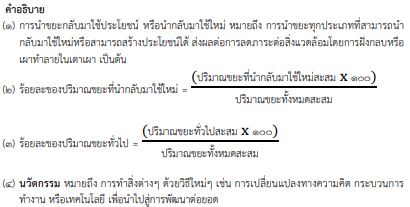 